Human Food Chain  Food CollectionCanned fruit and vegetablesCanned soup and chiliCanned tuna and chickenBoxes of macaroni and cheese and cerealTuna and chicken kitsindividual packets of crackers, fruit, applesauceJuice boxes or small bottles of waterCanned spaghetti sauce and spaghetti noodles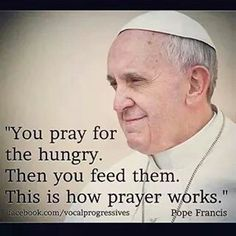 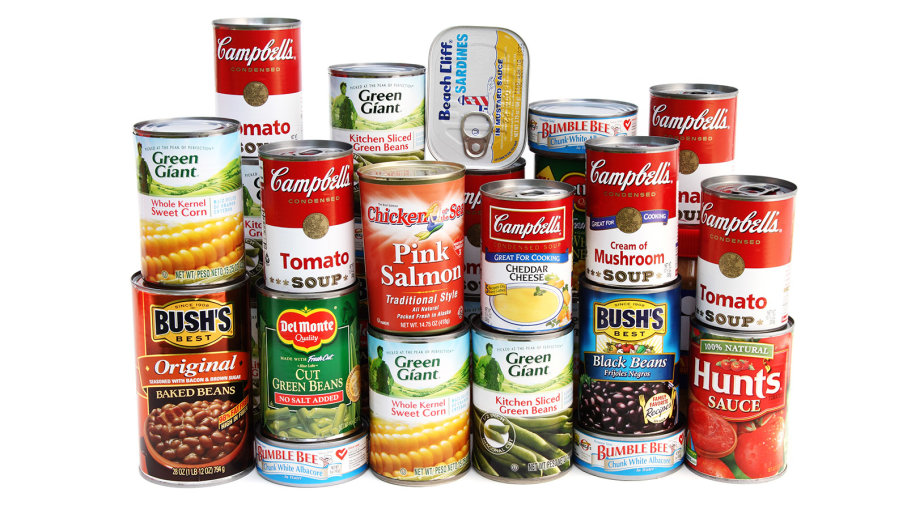 Drop off in front of sign, near office.  If poster of cans is covered by food (by Nov. 22), free dress!